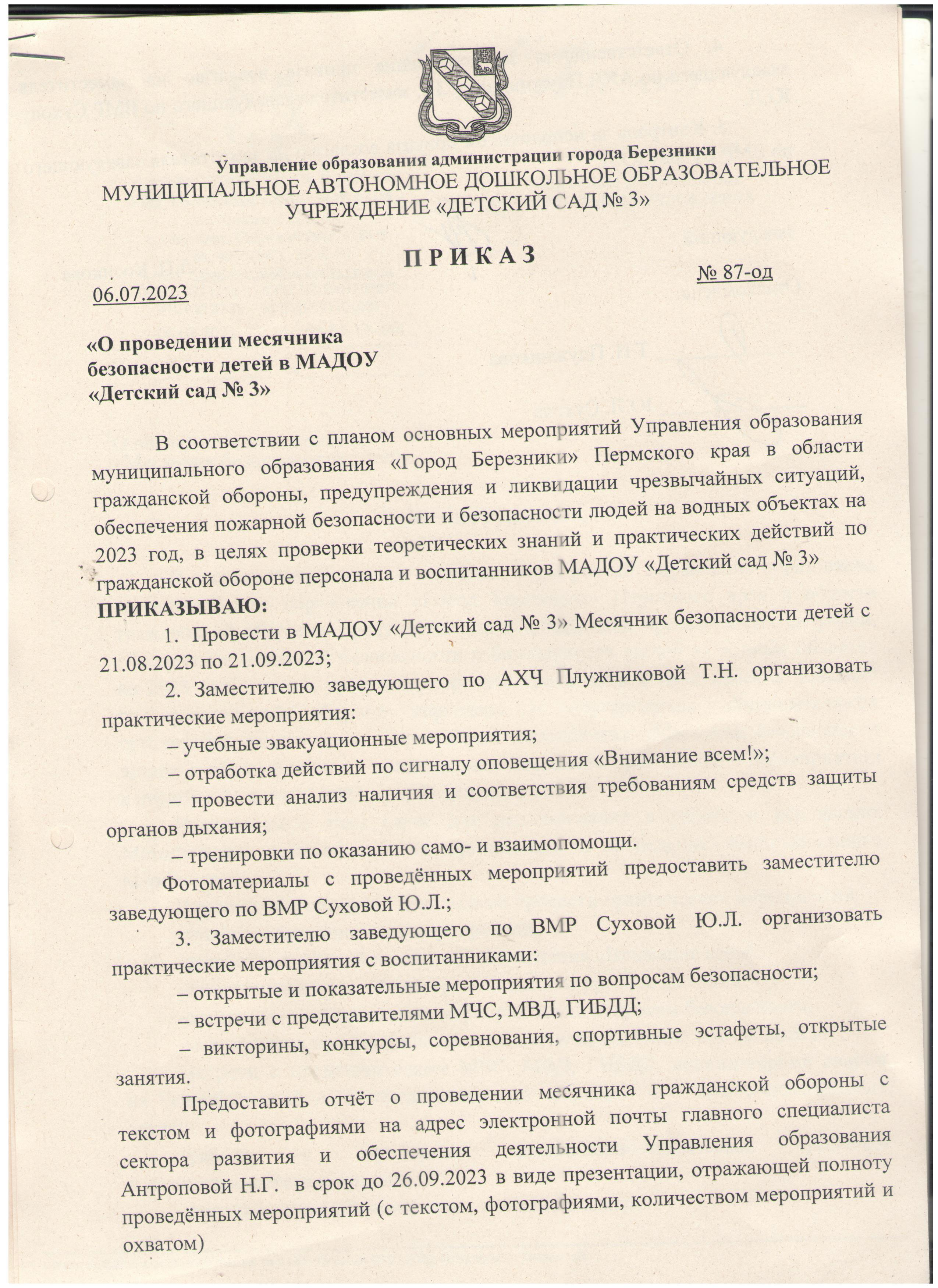 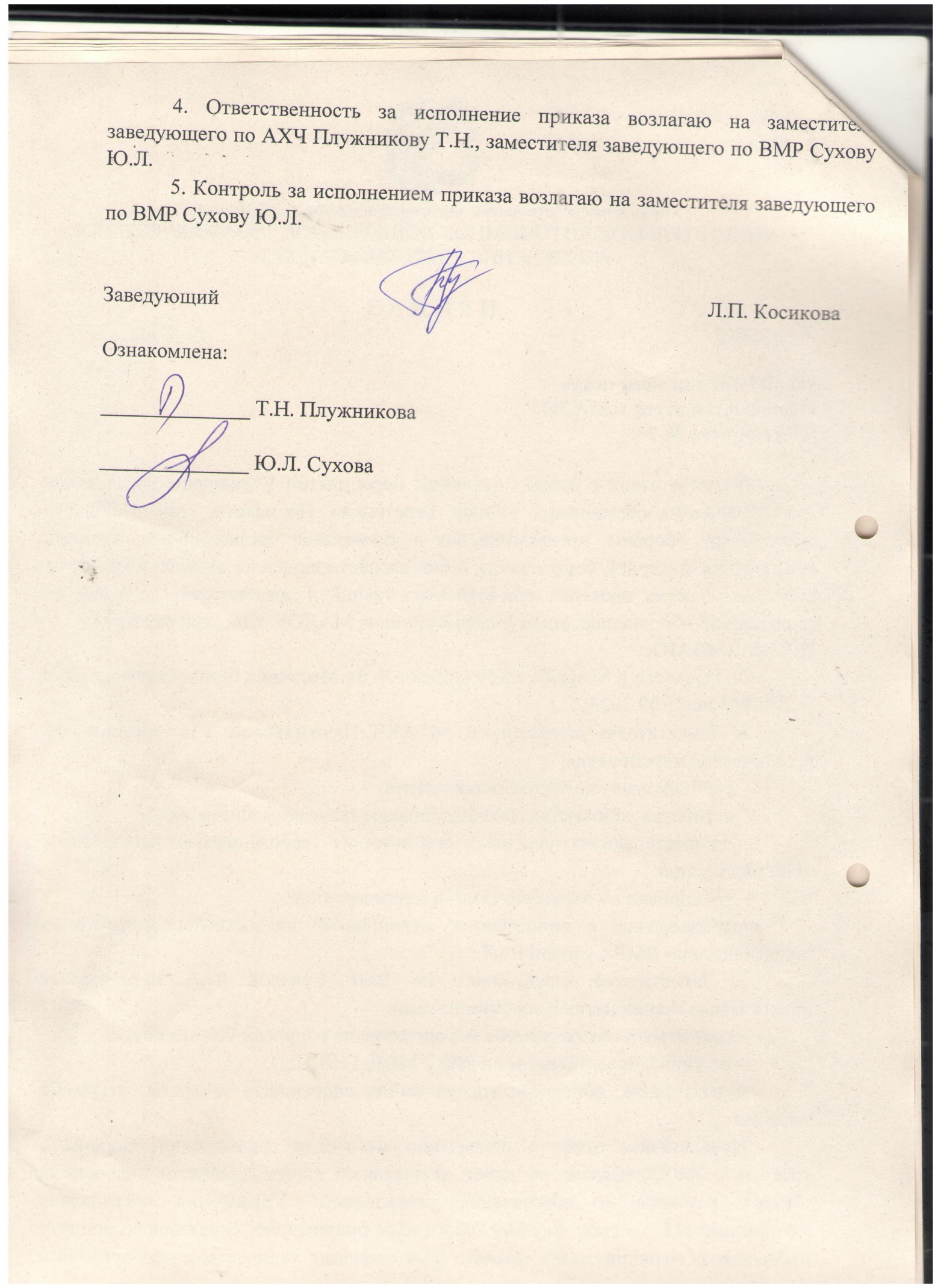 Приложение к приказу 87-од от 06.07.2023«О проведении месячника безопасности детей в МАДОУ «Детский сад № 3»ПЛАНорганизации и проведения месячника безопасности детей»в МАДОУ «Детский сад №3» г. Березники, 2023«Месячник безопасности детей» ежегодно проводится в общеобразовательных учебных заведениях. Практическая направленность мероприятий МБД способствует формированию у воспитанников и педагогов навыков распознавания и оценки рисков воздействия опасных и вредных факторов окружающей среды, нахождения способов защиты от них, безопасного поведения в экстремальных и чрезвычайных ситуациях в условиях социума и природной среды, выработке умений по защите жизни, здоровья, оказание само- и взаимопомощи.	Основными целями и задачами являются: Всесторонняя проверка готовности образовательного учреждения к проведению мероприятий по обеспечению безопасности воспитанников в чрезвычайных ситуациях и при проведении мероприятий по гражданской обороне;Выработка у должностных лиц образовательных учреждений практических навыков по оперативному принятию обоснованных решений и умений осуществлять управление мероприятиями по защите воспитанников в чрезвычайных ситуациях.Повышение уровня знаний населения в области пожарной безопасности, а также недопущение возникновений пожаров и последствий от них.Формирование и развитие у педагогов и воспитанников, надлежащих морально-психологических качеств, и сознательного ответственного отношения к вопросам личной безопасности окружающих.Сроки проведения : 21.08.2023 – 21.09.2023 г№п/пПроводимые  мероприятияВремя и место проведенияКто проводитОтметка о выполненииОтметка о выполненииПодготовительный периодПодготовительный периодПодготовительный периодПодготовительный периодПодготовительный периодПодготовительный период1.Рассмотрение на служебном совещании вопросов: «О состоянии гражданской обороны в ДОУ и задачах педагогического коллектива по организации и проведению мероприятия «Месячник безопасности детей»17.08.23г.Заведующий ДОУ,специально уполномоченный на решение задач в области ГО и ЧСТ.Н. ПлужниковаЗаведующий ДОУ,специально уполномоченный на решение задач в области ГО и ЧСТ.Н. Плужникова2.Изучение нормативных документов Министерства образования Российской Федерации, МЧС РФ по вопросам подготовки воспитанников по программе «Основы безопасности детей дошкольного возраста» (авт. Н.Н. Авдеева,О.Р. Князева, Р.Б. Стеркина)17.08.23г.Заведующий ДОУ,специально уполномоченный на решение задач в области ГО и ЧСЗаведующий ДОУ,специально уполномоченный на решение задач в области ГО и ЧС3. Определение состава участников, привлекаемых для организации и проведения мероприятия «Месячник безопасности детей»17.08.23г.Специально уполномоченный на решение задач в области ГО и ЧС, заместитель заведующего по воспитательной работе.Специально уполномоченный на решение задач в области ГО и ЧС, заместитель заведующего по воспитательной работе.4. Отработка порядка и последовательности (сценария) мероприятия «Месячник безопасности детей» с его организаторами.21.08.23г.Заведующий ДОУ, ответственные за проведение.Заведующий ДОУ, ответственные за проведение.5.Подготовка имущества ГО, которое будет использоваться при проведении мероприятия «Месячник безопасности детей»21.08.23г.Специально уполномоченный на решение задач в области ГО и ЧС, инструктор по физической культуре, педагоги.Специально уполномоченный на решение задач в области ГО и ЧС, инструктор по физической культуре, педагоги.6. Подготовка уголка гражданской защиты21.08.23г.Специально уполномоченный на решение задач в области ГО и ЧССпециально уполномоченный на решение задач в области ГО и ЧС7.Организация взаимодействия с органами специально уполномоченных на решение задач в области ГО и ЧС, органами ГУ  МЧС России по Пермскому краю, ГУ МВД России по Пермскому краю, ГКУЗ Пермского края «Пермский краевой территориальный центр медицины катастроф» с целью привлечения их к проведения мероприятия «Месячник безопасности детей»21.08.23г.Заместитель заведующего по воспитательной работе, специально уполномоченный на решение задач в области ГО и ЧС.Заместитель заведующего по воспитательной работе, специально уполномоченный на решение задач в области ГО и ЧС.8.Проверка простейших средств защиты органов дыхания, заготовка материала для проведения практических мероприятий.22.08.23г.Заместитель заведующего по воспитательной работе, специально уполномоченный на решение задач в области ГО и ЧС, педагогиЗаместитель заведующего по воспитательной работе, специально уполномоченный на решение задач в области ГО и ЧС, педагоги9.Инструктажи с сотрудниками ДОУ по ПБ, ГО и ЧС22.08.23г. – 25.08.23г.Специально уполномоченный на решение задач в области ГО и ЧССпециально уполномоченный на решение задач в области ГО и ЧСПроведение мероприятия «Месячник безопасности детей»Проведение мероприятия «Месячник безопасности детей»Проведение мероприятия «Месячник безопасности детей»Проведение мероприятия «Месячник безопасности детей»Проведение мероприятия «Месячник безопасности детей»Проведение мероприятия «Месячник безопасности детей»10.Декада «Внимание, дети!»28.08.23г.-04.09.23г.Педагоги группПедагоги групп11.Разработка и распространение  среди воспитанников и родителей памяток, листовок, буклетов по вопросам культуры безопасности жизнедеятельностиАвгуст – сентябрь 2023г.Зам. зав. по ВМР,педагоги групп.Зам. зав. по ВМР,педагоги групп.12.Учебное эвакуационное мероприятие «Внимание всем!» (тренировка при возникновении пожара)По плануСпециально уполномоченный на решение задач в области ГО и ЧССпециально уполномоченный на решение задач в области ГО и ЧС14.Родительские собрания«Безопасность детей – наша общая задача» 01.09.23г. - 19.09.23г.Педагоги всех возрастных группПедагоги всех возрастных группТематическая неделя «Дорога в Светофорию» (дорожная безопасность безопасность на железнодорожных объектах)28.08.23-03.09.23Педагоги группПедагоги групп15.Тематическая неделя «Берегиня» (социальная безопасность)04.09.23 г. - 10.09.23г.Педагоги группПедагоги группТематическая неделя «Искорка» (пожарная безопасность)11.09.23-17.09.23Педагоги группПедагоги групп16.Музыкальное развлечение «Безопасная дорога Детства»01.09.22г.Музыкальные руководителиМузыкальные руководители17.Экскурсия «Выставка пожарной техники»По планупожарной частиПедагоги групп старшего возрастаПедагоги групп старшего возраста18.Выставка детско-родительского творчества «Моя безопасность»15.09.23г. .Кушнерова Е.НГачегова О.В.Кушнерова Е.НГачегова О.В.19.Спортивное развлечение «Смелые пожарные»14-15 09.23Инструктора по физической культуреИнструктора по физической культуреПроведение тренингов:- неизвестный предмет на детской площадке- незнакомец на улице- пожар в квартире- потерялся (отстал) от родителей- переходим дорогу- на пути злая собака- получил травму05.09.2307.09.2312.09.2308.08.2329.08.2306.09.2318.09.23ВоспитателиВоспитателиПодведение итогов мероприятия «Месячник безопасности детей»Подведение итогов мероприятия «Месячник безопасности детей»Подведение итогов мероприятия «Месячник безопасности детей»Подведение итогов мероприятия «Месячник безопасности детей»Подведение итогов мероприятия «Месячник безопасности детей»Подведение итогов мероприятия «Месячник безопасности детей»20.Сбор педагогического состава для подведения итогов мероприятия «Месячник безопасности детей»21.09.23г.Заведующий ДОУ,уполномоченный на решение задач в области ГО и ЧС, педагоги групп.Заведующий ДОУ,уполномоченный на решение задач в области ГО и ЧС, педагоги групп.21.Заслушивание ответственных должностных лиц. Обсуждение итогов мероприятия «Месячник безопасности детей»21.09.23г.Заведующий ДОУ,уполномоченный на решение задач в области ГО и ЧС,педагоги  групп.Заведующий ДОУ,уполномоченный на решение задач в области ГО и ЧС,педагоги  групп.22. Вручение сертификатов участникам выставки детско-родительского творчества «Моя безопасность»21.09.23г.Педагоги групп.Педагоги групп.